McCann Publications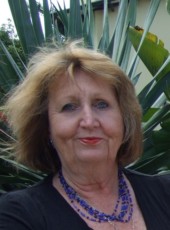 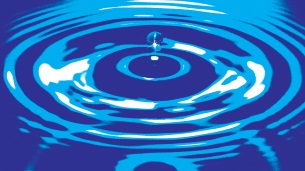 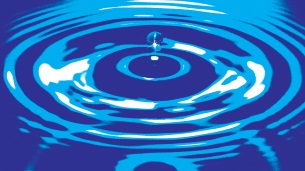 Email: jean.mccann@xtra.net.nzThe global topic of Fold Mountains  AS91246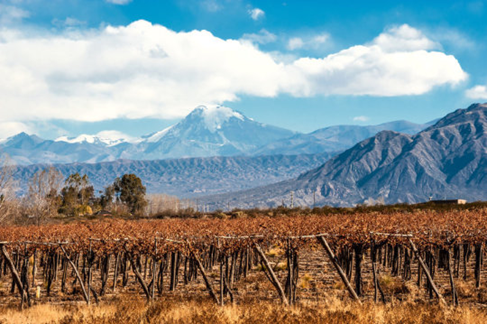  An easily understood global topic and assessment task for Level 2 students. 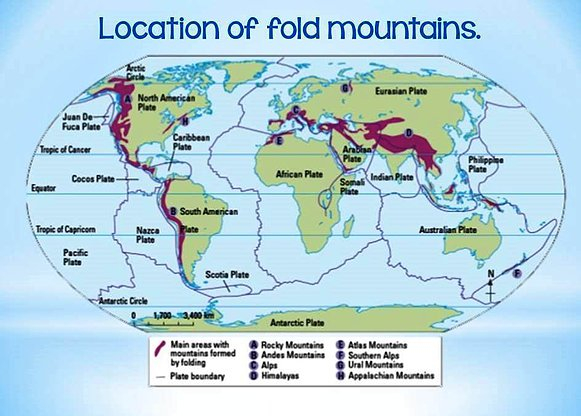 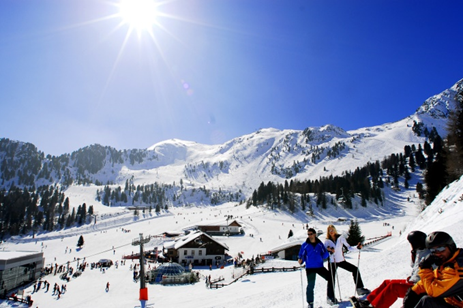 All the work is done for you. This is a new resource comprising:A guide for Teachers covering the “how to” with a cover page with the marking criteria, a marking schedule with full explanation of how to interpret the standard and differentiate between the grades.A PowerPoint on the requirements of the standard 91246 with explanations and handy hints to show the students.A colourful assessment resource for students with internet sites for further individual student research. An assessment task with full explanations for students.This assessment package has everything and has been carefully compiled to meet NZQA standards. A total of $80 for all the resources. Order today.jean.mccann@xtra.co.nz 